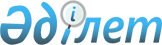 Об утверждении Положения о государственном учреждении "Отдел сельского хозяйства Таскалинского района"
					
			Утративший силу
			
			
		
					Постановление акимата Таскалинского района Западно-Казахстанской области от 25 февраля 2015 года № 51. Зарегистрировано Департаментом юстиции Западно-Казахстанской области 20 марта 2015 года № 3858. Утратило силу постановлением акимата Таскалинского района Западно-Казахстанской области от 22 января 2018 года № 8
      Сноска. Утратило силу постановлением акимата Таскалинского района Западно-Казахстанской области от 22.01.2018 № 8 (вводится в действие со дня первого официального опубликования).

      В соответствии с Гражданским кодексом Республики Казахстан от 27 декабря 1994 года, Законом Республики Казахстан от 23 января 2001 года "О местном государственном управлении и самоуправлении в Республике Казахстан", Законом Республики Казахстан от 27 ноября 2000 года "Об административных процедурах", Указом Президента Республики Казахстан от 29 октября 2012 года № 410 "Об утверждении Типового положения государственного органа Республики Казахстан" акимат района ПОСТАНОВЛЯЕТ:

      1. Утвердить прилагаемое Положение о государственном учреждении "Отдел сельского хозяйства Таскалинского района".

      2. Признать утратившим силу постановление акимата Таскалинского района от 30 апреля 2014 года № 121 "Об утверждении положения о государственном учреждении "Отдел сельского хозяйства и ветеринарии Таскалинского района"" (зарегистрированное в Реестре государственной регистрации нормативных правовых актов № 3543, опубликованное 6 июня 2014 года в газете "Екпін").

      3. Руководителю аппарата акима Таскалинского района (Т. Д. Нарушев) обеспечить государственную регистрацию данного постановления в органах юстиции, его официальное опубликование в информационно-правовой системе "Әділет" и в средствах массовой информации.

      4. Контроль за исполнением настоящего постановления возложить на заместителя акима района С. Сергалиева.

      5. Настоящее постановление вводится в действие после дня первого официального опубликования. Положение о государственном учреждении
"Отдел сельского хозяйства Таскалинского района" 1. Общие положения
      1. Государственное учреждение "Отдел сельского хозяйства Таскалинского района" является государственным органом Республики Казахстан осуществляющим руководство в сфере сельского хозяйства.

      2. Государственное учреждение "Отдел сельского хозяйства Таскалинского района" не имеет ведомств.

      3. Государственное учреждение "Отдел сельского хозяйства Таскалинского района" осуществляет свою деятельность в соответствии с Конституцией и законами Республики Казахстан, актами Президента и Правительства Республики Казахстан, иными нормативными правовыми актами, а также настоящим Положением.

      4. Государственное учреждение "Отдел сельского хозяйства Таскалинского района" является юридическим лицом в организационно-правовой форме государственного учреждения, имеет печати и штампы со своим наименованием на государственном языке, бланки установленного образца, в соответствии с законодательством Республики Казахстан счета в органах казначейства.

      5. Государственное учреждение "Отдел сельского хозяйства Таскалинского района" вступает в гражданско-правовые отношения от собственного имени.

      6. Государственное учреждение "Отдел сельского хозяйства Таскалинского района" имеет право выступать стороной гражданско-правовых отношений от имени государства, если оно уполномочено на это в соответствии с законодательством.

      7. Государственное учреждение "Отдел сельского хозяйства Таскалинского района" по вопросам своей компетенции в установленном законодательством порядке принимает решения, оформляемые приказами руководителя государственного учреждения "Отдел сельского хозяйства Таскалинского района" и другими актами, предусмотренными законодательством Республики Казахстан.

      8. Структура и лимит штатной численности государственного учреждения "Отдел сельского хозяйства Таскалинского района" утверждаются в соответствии с действующим законодательством.

      9. Местонахождение юридического лица: 091000, Республика Казахстан, Западно-Казахстанская область, Таскалинский район, село Таскала, улица Абая, 23.

      10. Полное наименование государственного органа - государственное учреждение "Отдел сельского хозяйства Таскалинского района".

      11. Настоящее Положение является учредительным документом государственного учреждения "Отдел сельского хозяйства Таскалинского района".

      12. Финансирование деятельности государственного учреждения "Отдел сельского хозяйства Таскалинского района" осуществляется из местного бюджета.

      13. Государственному учреждению "Отдел сельского хозяйства Таскалинского района" запрещается вступать в договорные отношения с субъектами предпринимательства на предмет выполнения обязанностей, являющихся функциями государственного учреждения "Отдел сельского хозяйства Таскалинского района".

      Если государственному учреждению "Отдел сельского хозяйства Таскалинского района" законодательными актами предоставлено право осуществлять приносящую доходы деятельность, то доходы, полученные от такой деятельности, направляются в доход государственного бюджета. 2. Миссия, основные задачи, функции,
права и обязанности государственного органа
      14. Миссия: государственное учреждение "Отдел сельского хозяйства Таскалинского района" осуществляет государственную политику в сфере сельского хозяйства.

      15. Задачи:

      1) качественная и своевременная информационно-аналитическая поддержка и организационно-правовое обеспечение деятельности местного исполнительного органа власти Таскалинского района в сфере сельского хозяйства;

      2) осуществление иных задач, предусмотренных действующим законодательством Республики Казахстан.

      16. Функции:

      1) осуществление государственной поддержки субъектов агропромышленного комплекса в соответствии с законодательством и другими нормативными правовыми актами в данной сфере;

      2) осуществление государственной технической инспекции в области развития агропромышленного комплекса;

      3) проведение мониторинга развития сельских территорий;

      4) разработка правил содержания и выпаса сельскохозяйственных животных в населенных пунктах;

      5) проведение сбора оперативной информации в области агропромышленного комплекса и сельских территорий и предоставление ее местному исполнительному органу (акимату) области;

      6) ведение учета запасов продовольственных товаров в соответствующем регионе и представление отчетности в местный исполнительный орган (акимат) области;

      7) проведение конкурса "Лучший по профессии в агропромышленном комплексе";

      8) осуществление государственной регистрации тракторов и изготовленных на их базе самоходных шасси и механизмов, прицепов к ним, включая прицепы со смонтированным специальным оборудованием, самоходных сельскохозяйственных, мелиоративных и дорожно-строительных машин и механизмов, специальных машин повышенной проходимости;

      9) осуществление государственной регистрации залога тракторов и изготовленных на их базе самоходных шасси и механизмов, прицепов к ним, включая прицепы со смонтированным специальным оборудованием, самоходных сельскохозяйственных, мелиоративных и дорожно-строительных машин и механизмов, специальных машин повышенной проходимости;

      10) осуществление ежегодного государственного технического осмотра тракторов и изготовленных на их базе самоходных шасси и механизмов, прицепов к ним, включая прицепы со смонтированным специальным оборудованием, самоходных сельскохозяйственных, мелиоративных и дорожно-строительных машин и механизмов, специальных машин повышенной проходимости;

      11) осуществление приема экзаменов и выдачи удостоверений на право управления тракторами и изготовленными на их базе самоходными шасси и механизмами, самоходными сельскохозяйственными, мелиоративными и дорожно-строительными машинами, а также специальными машинами повышенной проходимости;

      12) организация и осуществление рабочего органа межведомственной комиссии по выплате субсидии в области сельского хозяйства в установленном законодательством порядке;

      13) осуществление в интересах местного государственного управления иных полномочии, возлагаемые на местный исполнительный орган законодательством Республики Казахстан.

      17. Права и обязанности:

      получать необходимую информацию от государственных органов и иных организаций, финансируемых из местного бюджета;

      запрашивать и получать от предприятий, учреждений и организаций необходимые документы, иные материалы, устные и письменные объяснения по вопросам, отнесенным к компетенции государственного органа;

      пользоваться информационными банками данных, имеющимся в распоряжении государственных органов;

      вести служебную переписку с государственными и негосударственными органами и организациями по вопросам, отнесенным к ведению отдела;

      проводить проверки исполнения актов Президента, постановлений Правительства, постановлений акимата, решений и распоряжений акима района, принимать меры по устранению выявленных нарушений.

      соблюдение законодательства Республики Казахстан;

      уплачивать налоги и другие обязательные платежи в бюджет в установленном законодательством порядке;

      нести ответственность в соответствии с законодательными актами Республики Казахстан;

      осуществляет иные права и обязанности, в соответствии с действующим законодательством Республики Казахстан. 3. Организация деятельности государственного органа
      18. Руководство государственного учреждения "Отдел сельского хозяйства Таскалинского района" осуществляется первым руководителем, который несет персональную ответственность за выполнение возложенных на государственное учреждение "Отдел сельского хозяйства Таскалинского района" задач и осуществление им своих функций.

      19. Первый руководитель государственного учреждения "Отдел сельского хозяйства Таскалинского района" назначается и освобождается от должности акимом района, в соответствии с действующим законодательством Республики Казахстан.

      20. Полномочия первого руководителя государственного учреждения "Отдел сельского хозяйства Таскалинского района":

      1) организует и руководит работой государственного учреждения и несет персональную ответственность за выполнение возложенных на государственное учреждение задач и осуществление им своих функции;

      2) в соответствии с законодательством назначает на должность и освобождает от должности сотрудников государственного учреждения;

      3) в соответствии с законодательством порядке решает вопросы премирования, оказания материальной помощи, наложения дисциплинарных взыскании;

      4) подписывает акты государственного учреждения;

      5) представляет интересы государственного учреждения в других государственных органах и организациях;

      6) ведет работу по борьбе с коррупцией и несет персональную ответственность;

      7) несет персональную ответственность за выполнение задач, возложенных на отдел, оперативное и четкое исполнение законов, актов Президента Республики Казахстан, постановлений Правительства и распоряжений Премьер-министра Республики Казахстан, актов акима и акимата области, района, поручений заместителей акима района, актов областного, районного маслихата, принятых в пределах их компетенции;

      8) осуществляет иные полномочия в соответствии с действующим законодательством Республики Казахстан.

      Исполнение полномочий первого руководителя государственного учреждения "Отдел сельского хозяйства Таскалинского района" в период его отсутствия осуществляется лицом, его замещающим в соответствии с действующим законодательством.

      21. Первый руководитель отдела определяет полномочия своих сотрудников в соответствии с действующим законодательством. 4. Имущество государственного органа
      22. Государственное учреждение "Отдел сельского хозяйства Таскалинского района" может иметь на праве оперативного управления обособленное имущество в случаях, предусмотренных законодательством.

      Имущество государственного учреждения "Отдел сельского хозяйства Таскалинского района" формируется за счет имущества, переданного ему собственником, а также имущества (включая денежные доходы), приобретенного в результате собственной деятельности и иных источников, не запрещенных законодательством Республики Казахстан.

      23. Имущество, закрепленное за государственным учреждением "Отдел сельского хозяйства Таскалинского района", относится к коммунальной собственности.

      24. Государственное учреждение "Отдел сельского хозяйства Таскалинского района" не вправе самостоятельно отчуждать или иным способом распоряжаться закрепленным за ним имуществом и имуществом, приобретенным за счет средств, выданных ему по плану финансирования, если иное не установлено законодательством. 5. Реорганизация и упразднение государственного органа
      25. Реорганизация и упразднение государственного учреждения "Отдел сельского хозяйства Таскалинского района" осуществляется в соответствии с законодательством Республики Казахстан.
					© 2012. РГП на ПХВ «Институт законодательства и правовой информации Республики Казахстан» Министерства юстиции Республики Казахстан
				
      Аким района

С. Алиев
Утверждено
постановлением акимата района
от 25 февраля 2015 года № 51